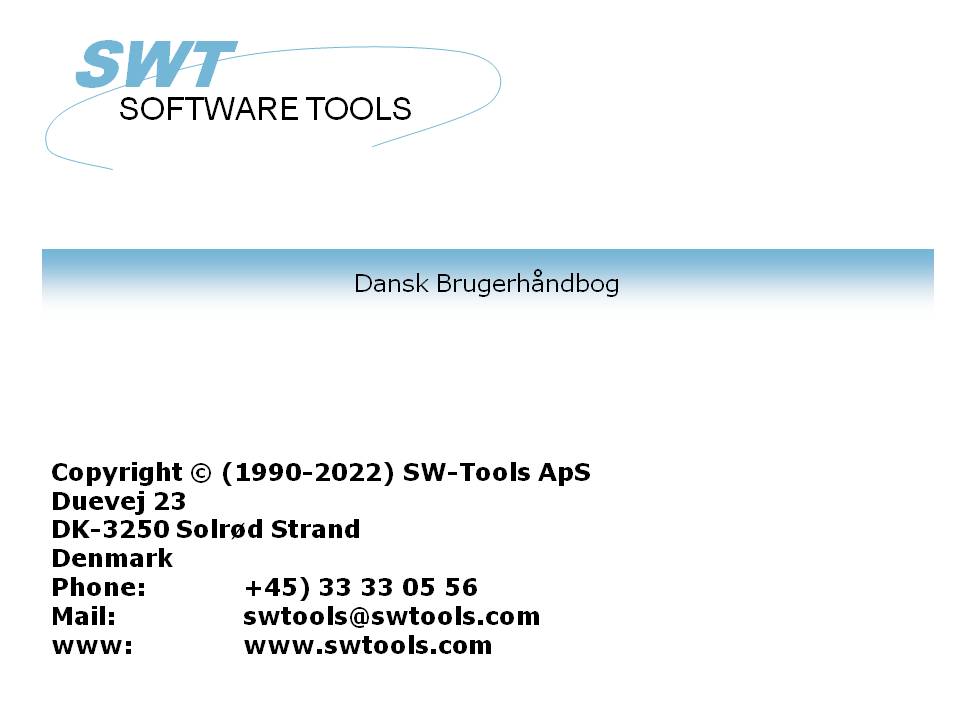 Installations Assistent - Navision Financials/Attain22/11/01 /  2022-09-01 008.384IndholdsfortegnelseIndholdsfortegnelse	21. Installations-Assistenten	32. Trin 1 - Interface	42.1. Forudsætninger	52.2. Flere installationer af C/FRONT	63. Trin 2 - Identifikation og SW-Tools Server forbindelse	73.1. Identification	83.2. SW-Tools Server connection	93.2.1. Server interface	103.2.2. Multiple companies	114. Trin 3 - Database	124.1. Program mappe	134.2. Forbindelse	144.2.1. NT Verificering	154.2.2. SQL Server option	164.2.2.1. Database Name	174.3. Indstillinger til server database	184.3.1. Server Navn	194.3.2. Net Type	204.4. Indstillinger til lokal database	214.4.1. Database Navn	224.4.2. Commit Cache	234.4.3. DBMS Cache (KB)	244.5. Bruger ID	254.6. Kendeord	264.7. Firma Navn	274.8. Kun læsning	284.9. CFRONT.DLL/CFRONTSQL.DLL	294.10. Language id	304.11. File id	315. Trin 4 - Data-Dictionary	326. Færdig	33Figur liste	34Index	351. Installations-AssistentenInstallations-Assistenten er en hjælper til at installére de fornødne komponenter som kræves for at arbejde med SW-Tools rapporter, forespørgsler ,data vedligeholdelse og ODBC.Assistenten vil hjælpe Dem gennem følgende trin:- Udvælgelse af et interface (Påkrævet)- Test af at krævede komponenter såsom Windows DLL'er er tilstede (Automatisk)- Opsætning af interface felter (Påkrævet)- Placering af subsystem (Påkrævet)Ønsker de senere at tilrette de interface som Assistenten har installeret henvises til manualen 'Data-Dictionary'.2. Trin 1 - InterfaceNår Installations-Assistenten er startet skal et interface vælges. Normalt vil kun ét vises men flere kan være tilstede afhængig af om der forefindes licens til kendte systemer.De skal vælge følgende interface som vist her: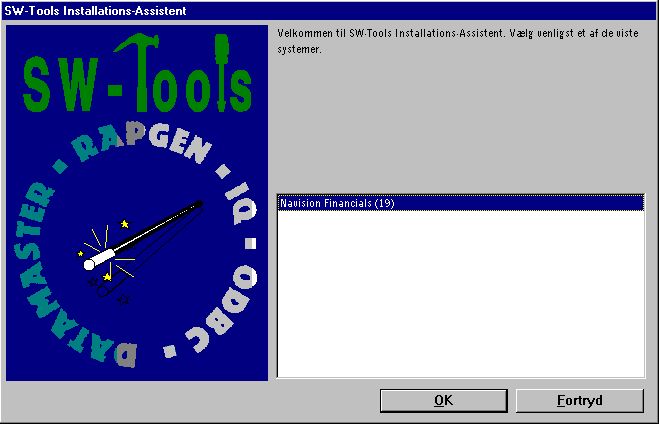 1. Valg af Navision Financials/Attain interface2.1. ForudsætningerDer er nogle forudsætninger som skal være opfyldt for at SW-Tools kan arbejde med Navision Financials/Attain.- C/FRONT skal være installeret og licenseret2.2. Flere installationer af C/FRONTFlere installationer af C/FRONT på den samme maskine kan give problemer. Der henvises til Assistentens advarsel og 'README.TXT' filen placeret i C/FRONT installationsbiblioteket.3. Trin 2 - Identifikation og SW-Tools Server forbindelseThe Wizard will use a name and descrition to identify the setup. If any changes/extensions are made to your Navision database table/field definitions you have to go through the setup wizard again to update your TRIO dictionary.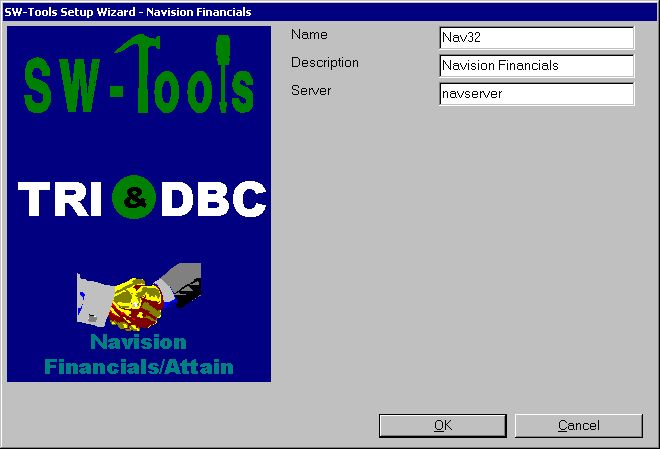 2. Identification and Server connection3.1. IdentificationThe field Name and Description is by the Wizard to name the interface, subsystem and ODBC datasources with. A name is generated according to these rules:Interface = <name>Subsystem = <description> <name> (<company>)System DSN = <name><company>sUser DSN = <name><company>uFile DSN = <name><company>fThe length of name is limited to 6 characters and the description to 64. The <company> is only added if using the SW-Tools Server connection.3.2. SW-Tools Server connectionWith this feature you will have the following advantages:- C/FRONT is only required to be setup and licensed on the server- SW-Tools IQ superindex search is optimal- Access multiple companies in one report or queryIn order to use this facility you must install the SW-Tools Windows Server on the server where the Navision database is located.On that same server C/FRONT must be installed and licensed, and an interface prepared using the SW-Tools Setup Wizard - Navision Financials/Attain.If you use the server connection you will NOT need step 3.3.2.1. Server interfaceWhen you from the client make access to the SW-Tools Server you will only be able to select one of the interfaces setup on the server using the SW-Tools Setup Wizard - Navision Financials/Attain.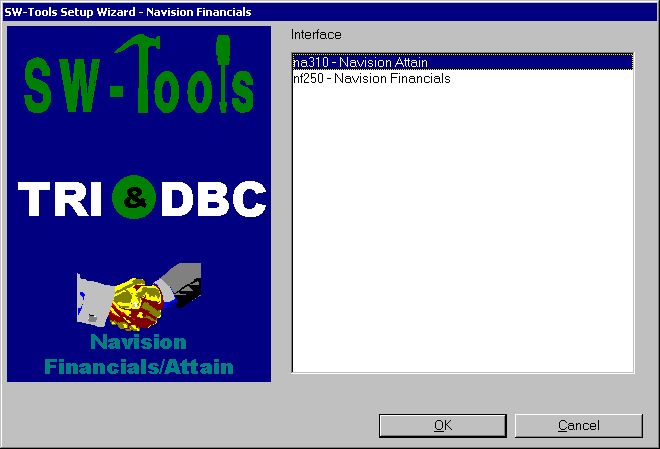 3. Selecting a server interface3.2.2. Multiple companiesOnly by using the SW-Tools Server you are able to access multiple companies at the same time.The Wizard will provide a list of all known companies where you may select one or more. For each selected company the wizard will create a subsystem in TRIO and also an ODBC datasource.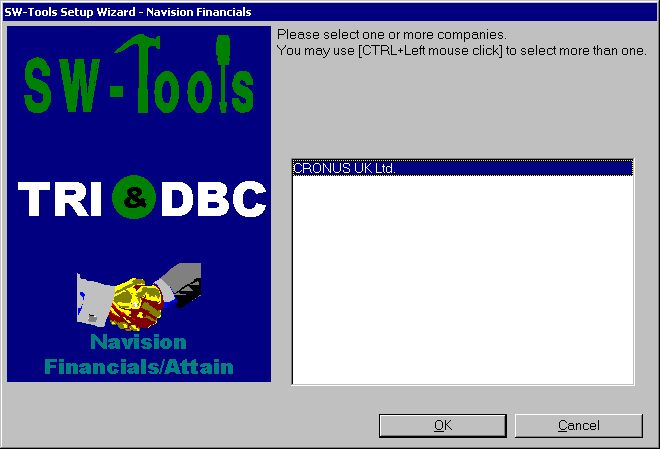 4. Selecting companies4. Trin 3 - DatabaseDette kapitel beskriver hvordan felterne skal indtastes for at få forbindelse til Navision Financials/Attain. Felterne vises i følgende dialog: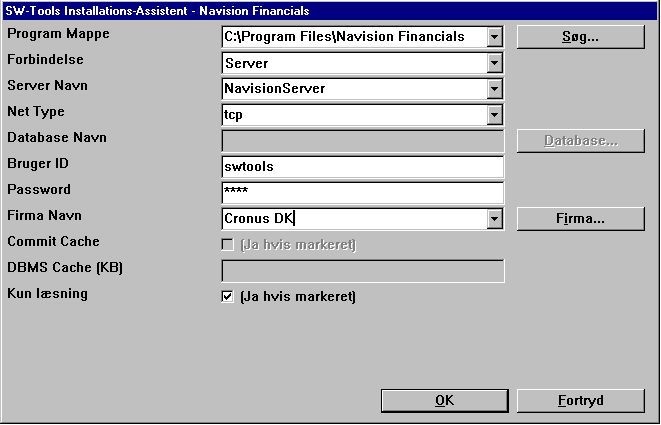 5. Opsætning af forbindelse til Navision Financials/Attain dialog4.1. Program mappeAngiv mappen hvor Navision Financials/Attain er installeret. De kan søge ved af vælge feltet "Søg...". Find den relevante mappe og vælg OK for at kopiere placeringen til feltet.4.2. ForbindelseEr det en lokal installation af Navision Financials/Attain vælges "Lokal" ellers vælges "Server".4.2.1. NT VerificeringØnsker De at benytte NT Verificering vælg "Server med NT Verificering" eller "SQL Server med NT Verificering".4.2.2. SQL Server optionØnsker De at benytte SQL Server optionen vælg "SQL Server" eller "SQL Server med NT Verificering".4.2.2.1. Database NameAngiv navnet på den SQL Server database som skal benyttes.4.3. Indstillinger til server databaseFølgende felter kan kun indtastes såfremt forbindelsen er "Server".4.3.1. Server NavnAngiv navnet på serveren, dvs. serveren hvor Navision Financials/Attain databasen er placeret.Dette felt er en liste som viser alle de kendte servere i netværket (Indlæst fra Windows hosts filen).4.3.2. Net TypeI en flerbruger installation, angiv da navnet på den netværksprotokol som benyttes, dvs. TCP (TCP/IP) eller NETB (NetBios).4.4. Indstillinger til lokal databaseFølgende felter kan kun indtastes såfremt forbindelsen er "Lokal".4.4.1. Database NavnAngiv navnet på den database som skal benyttes. De kan søge ved af vælge feltet "Database...". Find den relevante database fil og vælg OK for at kopiere navnet samt placeringen til feltet.4.4.2. Commit CacheAngiver om Commit Cache skal benyttes:Ja (Markeret) Benyt commit cache.Nej (Undladt) Benyt ikke commit cache.4.4.3. DBMS Cache (KB)Angiv størrelsen af cache (0-30,000 KB)4.5. Bruger IDAngiv det bruger ID som benyttes til login på Navision Financials/Attain.4.6. KendeordAngiv bruger kendeord. Hvis ikke, skal bruger ID og kendeord angives hver gang SW-Tools skal etablere forbindelse til databasen.4.7. Firma NavnAngiv navnet på firmaet som data skal hentes fra. En liste over kendte firmaer kan hentes ved at vælge feltet "Firma...". Vælg firma navnet fra den åbne liste.4.8. Kun læsningAngiver om der kun kan læses fra Navision databasen.Ja (Markeret) Kun læsning tilladt.Nej (Undladt) Læsning og skrivning tilladt.4.9. CFRONT.DLL/CFRONTSQL.DLLThis field must be the actual location of the C/FRONT library used by TRIO to access the Navision database.If the database is a native Navision database the location MUST include the CFRONT.DLL filename. If the database is a SQL database the filename MUST be CFRONTSQL.DLL.4.10. Language idThis field provides a language id for the Wizard to get the required translation from the database.4.11. File idNormally the Setup Wizard will generate a file id for all tables automatically starting with aa, ab, ac ... ending with zz. If you require to use the unique Navision table id instead please enter minimum 2 characters in this field - both alphanumeric! When set the file id is generated as XX999, where XX is what you entered and 999 is the unique Navision table id. FOr exmaple the Customer table number is 18, so if you entered IN in the field you will get IN18 as file id.5. Trin 4 - Data-Dictionary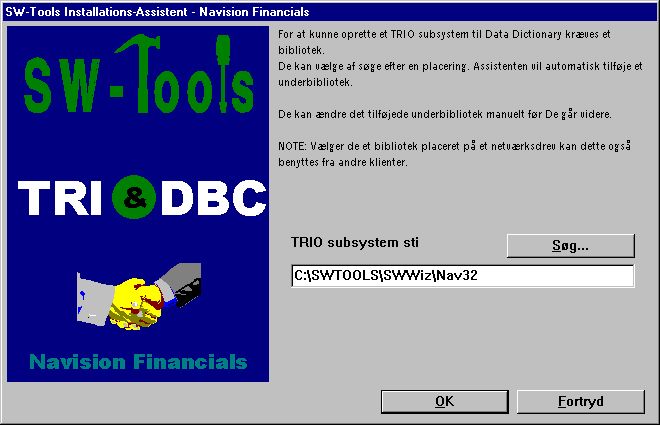 6. TRIO subsystem sti6. FærdigNår Assistenten er færdig vises havd den har klargjort: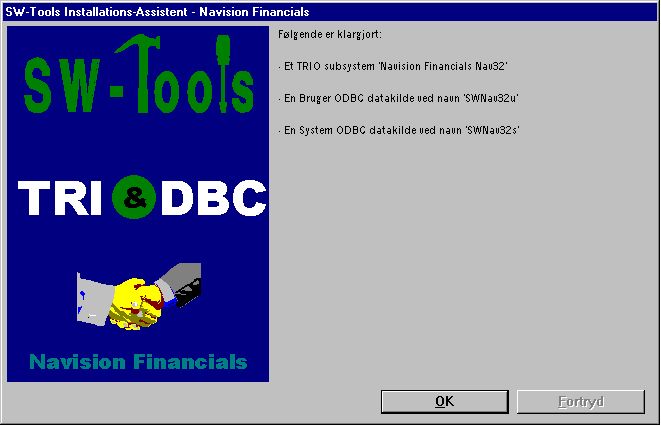 7. Hvad Assistenten har klargjortDe kan nu arbejde med SW-Tools TRIO og ODBC.Figur liste1. Valg af Navision Financials/Attain interface	42. Identification and Server connection	73. Selecting a server interface	104. Selecting companies	115. Opsætning af forbindelse til Navision Financials/Attain dialog	126. TRIO subsystem sti	327. Hvad Assistenten har klargjort	33IndexBBruger	25CCache	23;24Commit	23DDatabase	12;17;22Data-Dictionary	3;32DBMS	24DLL	3;29FFinancials	1;4;5;9;10;12;13;14;19;25;34Firma	27IInterface	4;8KKendeord	26NNavision	1;4;5;7;9;10;12;13;14;19;25;28;29;31;34NETB	20NetBios	20OODBC	3;8;11;33SServer	7;8;9;10;11;14;15;16;17;18;19;34Subsystem	8TTCP	20TRIO	7;11;29;32;33;34